CURRICULUM VITAEPERSONAL DATA 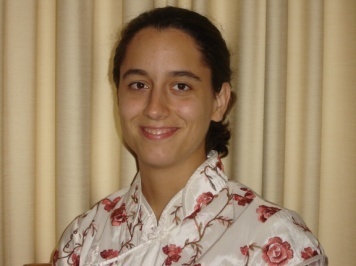 First name: ViolaSurname: Kóczán-VörösDate of birth: 20.07.1982.Place of birth: Sopron, HungarySex: FemaleNationality: HungarianEDUCATION2011-at present: PhD studies in Literature, Pázmány Péter Catholic University, Faculty of Arts, Budapest, Hungary. Research topic: British colonial literature in the Victorian era. Women narratives in South East Asia2007-2010: Master of English Language and Literature, Pázmány Péter Catholic University, Faculty of Arts, Piliscsaba, Hungary 2001-2007: Master of Hungarian Language and Literature, Bachelor of English Language and Literature, Hungarian as a Foreign Language, Eötvös Loránd Science University, Faculty of Arts, Budapest, Hungary RESEARCH WORK2013 WS: three months’ research at the University of Vienna, Faculty of Humanities, Institute of Sociology, Vienna, Austria 2010: six months’ research work in Kuala Lumpur, Malaysia for the MA thesis ‘19th and Early 20th Century Personal Narratives of British Gentlewomen in South East Asia’CONFERENCE TALKS2013Spring Wind 2013 (Tavaszi Szél 2013, DOSZ conference), Sopron, NYME, 31st May-2nd June 2013. Title: Az intertextualitás mint kanonizációs tényező2012Borders and Crossings/Seuils et Traverses, An international and multidisciplinary conference on travel writing, 2-5 July 2012, Woodbrooke Quaker Study Centre, Birmingham, England. Title: “Genres and crossings” Examining British Colonial literature in the Victorian era. (Women’s Travel Narratives in South East Asia)Spring Wind 2012 (Tavaszi Szél 2012, DOSZ conference), Győr, Széchenyi István University, 17th-20th May 2012. Title: A Victorian Lady Traveller. Isabella Bird in South Eeast Asia.2011Travelling Identities Symposium, Birkbeck College, University of London, 18th June 2011. Title: Travelling – an Obsession. The Travel Narratives of Isabella Bird11th Biennial European Association for Studies on Australia (EASA) International Conference – Crossing the Borders: Reality, Desire and Imagination in Australian, New Zealand and the Pacific Lives, Literatures and Cultures, University of Presov, Slovakia on 12th-15th September, 2011. Title: The Golden Chersonese. The Two Sides of the Same Coin.SCHOLARSHIPS2013: three months’ CEEPUS research grant at the University of Vienna, Faculty of Humanities, Institute of Sociology, Vienna, Austria 2012: TÁMOP grant for the conference talk at Borders and Crossings/Seuils et Traverses, An international and multidisciplinary conference on travel writing, Woodbrooke Quaker Study Centre, Birmingham, England, 2-5 July 20122011: MOB scholarship for the conference talk at the 11th Biennial European Association for Studies on Australia (EASA) International Conference – Crossing the Borders: Reality, Desire and Imagination in Australian, New Zealand and the Pacific Lives, Literatures and Cultures, University of Presov, Slovakia on 12th-15th September, 2011TEACHING EXPERIENCE2008 – at present: English and Hungarian language and literature teacher, Széchenyi Grammar School, Sopron, Hungary.2007-2008: English teacher, Roth Secondary School, Sopron, Hungary.2007: English teacher, Easy School of Foreign Languages, Valletta, Malta.2006: Hungarian as a foreign language teacher, Balassi Bálint International Institute, Budapest, HungaryLIST OF PUBLICATIONS“Intertextualitás mint kanonizációs tényező” in Spring Wind 2013 Conference volume“Párbeszéd a kánonról, kanonizációról, kánoncsinálókról – Rejtő ürügyén” in Kultúra és Kritika (Sept. 2012) available at http://kuk.btk.ppke.hu/hu/content/p%C3%A1rbesz%C3%A9d„A Victorian Lady Traveller. Isabella Bird in South East Asia” in Spring Wind 2012 Conference volume. Budapest, 2012„Wintle, C. (2013). Colonial Collecting and Display. Encounters With Material Culture From the Andaman and Nicobar Islands.” New York: Berghahn Books, 2013. 978-0-85745-941-1(Book review) in ASEAS - Österreichische Zeitschrift für Südostasienwissenschaften, 7(2014)1: p. 133-136, 2014LANGUAGE SKILLSHungarian: nativeEnglish: fluent (university degree)German: intermediateCONTACTPhone: 00 36 99 314 611Mobile: 00 36 20 32 45 279E-mail: vorosviola@gmail.comAddress: Kis Janos u. 1, H-9400 Sopron, Hungary